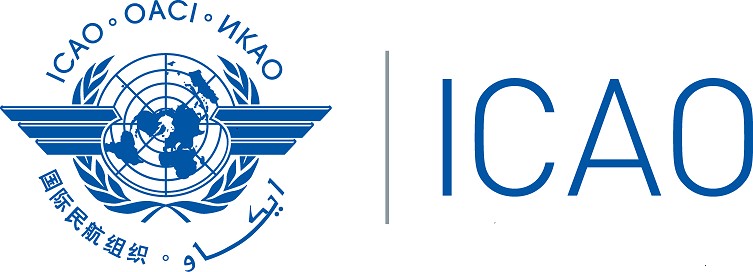 INTERNATIONAL CIVIL AVIATION ORGANIZATION Twenty Sixth Meeting of the Africa-Indian Ocean Planning and Implementation Regional Group (APIRG/26) and Nineth Meeting of the Regional Aviation Safety Group (RASG-AFI/9), Joint sessions6 and 10 November 2023Agenda Item X: 	Title(Presented by ….)INTRODUCTION	……. DISCUSSION…..……3	ACTION BY THE MEETINGThe meeting is invited to:Note the information contained in the WP;…..SUMMARYSUMMARYThis working paper presents ……. The action by the Meeting is in paragraph 3This working paper presents ……. The action by the Meeting is in paragraph 3Strategic ObjectivesThis working paper relates to the Strategic Objectives …..